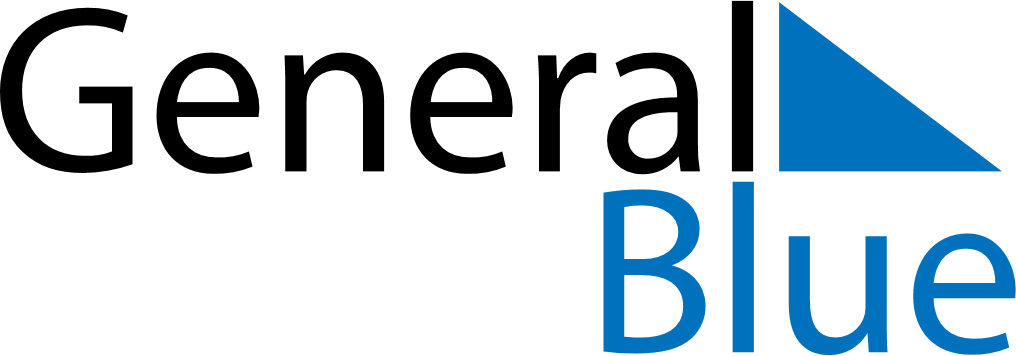 December 2024December 2024December 2024December 2024December 2024December 2024Saint John’s, Saint John, Antigua and BarbudaSaint John’s, Saint John, Antigua and BarbudaSaint John’s, Saint John, Antigua and BarbudaSaint John’s, Saint John, Antigua and BarbudaSaint John’s, Saint John, Antigua and BarbudaSaint John’s, Saint John, Antigua and BarbudaSunday Monday Tuesday Wednesday Thursday Friday Saturday 1 2 3 4 5 6 7 Sunrise: 6:20 AM Sunset: 5:31 PM Daylight: 11 hours and 10 minutes. Sunrise: 6:21 AM Sunset: 5:31 PM Daylight: 11 hours and 10 minutes. Sunrise: 6:22 AM Sunset: 5:32 PM Daylight: 11 hours and 9 minutes. Sunrise: 6:22 AM Sunset: 5:32 PM Daylight: 11 hours and 9 minutes. Sunrise: 6:23 AM Sunset: 5:32 PM Daylight: 11 hours and 9 minutes. Sunrise: 6:23 AM Sunset: 5:32 PM Daylight: 11 hours and 8 minutes. Sunrise: 6:24 AM Sunset: 5:33 PM Daylight: 11 hours and 8 minutes. 8 9 10 11 12 13 14 Sunrise: 6:25 AM Sunset: 5:33 PM Daylight: 11 hours and 8 minutes. Sunrise: 6:25 AM Sunset: 5:33 PM Daylight: 11 hours and 7 minutes. Sunrise: 6:26 AM Sunset: 5:34 PM Daylight: 11 hours and 7 minutes. Sunrise: 6:26 AM Sunset: 5:34 PM Daylight: 11 hours and 7 minutes. Sunrise: 6:27 AM Sunset: 5:34 PM Daylight: 11 hours and 7 minutes. Sunrise: 6:28 AM Sunset: 5:35 PM Daylight: 11 hours and 7 minutes. Sunrise: 6:28 AM Sunset: 5:35 PM Daylight: 11 hours and 6 minutes. 15 16 17 18 19 20 21 Sunrise: 6:29 AM Sunset: 5:35 PM Daylight: 11 hours and 6 minutes. Sunrise: 6:29 AM Sunset: 5:36 PM Daylight: 11 hours and 6 minutes. Sunrise: 6:30 AM Sunset: 5:36 PM Daylight: 11 hours and 6 minutes. Sunrise: 6:30 AM Sunset: 5:37 PM Daylight: 11 hours and 6 minutes. Sunrise: 6:31 AM Sunset: 5:37 PM Daylight: 11 hours and 6 minutes. Sunrise: 6:31 AM Sunset: 5:38 PM Daylight: 11 hours and 6 minutes. Sunrise: 6:32 AM Sunset: 5:38 PM Daylight: 11 hours and 6 minutes. 22 23 24 25 26 27 28 Sunrise: 6:32 AM Sunset: 5:39 PM Daylight: 11 hours and 6 minutes. Sunrise: 6:33 AM Sunset: 5:39 PM Daylight: 11 hours and 6 minutes. Sunrise: 6:33 AM Sunset: 5:40 PM Daylight: 11 hours and 6 minutes. Sunrise: 6:34 AM Sunset: 5:40 PM Daylight: 11 hours and 6 minutes. Sunrise: 6:34 AM Sunset: 5:41 PM Daylight: 11 hours and 6 minutes. Sunrise: 6:35 AM Sunset: 5:41 PM Daylight: 11 hours and 6 minutes. Sunrise: 6:35 AM Sunset: 5:42 PM Daylight: 11 hours and 6 minutes. 29 30 31 Sunrise: 6:35 AM Sunset: 5:42 PM Daylight: 11 hours and 6 minutes. Sunrise: 6:36 AM Sunset: 5:43 PM Daylight: 11 hours and 7 minutes. Sunrise: 6:36 AM Sunset: 5:44 PM Daylight: 11 hours and 7 minutes. 